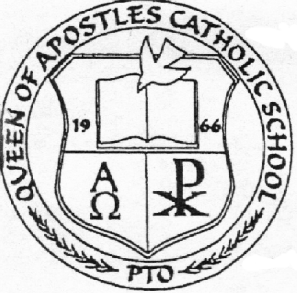 May 2014 PTO Happenings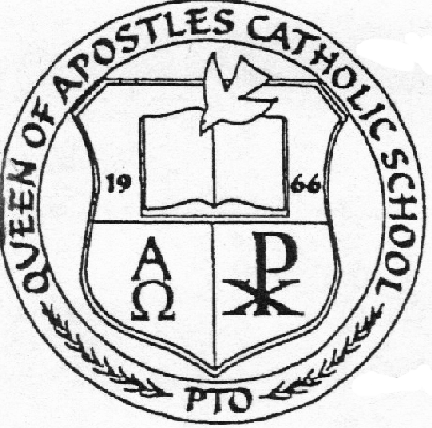 IFEST/5K Race & Fun Run: Our Annual International Festival and "Soar like an Eagle" 5K Run will take place on Sat. May 31st. The success of this event depends on our whole school community stepping up to help. Everyone can do something, big or small – there are many different ways you can help! Sign up at the following links:5K/1 mile Fun Run: http://www.signupgenius.com/go/10C0C4DADAB23A2FD0-5k1mileIFEST Food: http://www.signupgenius.com/go/10C0C4DADAB23A2FD0-internationalIFEST Other: http://www.signupgenius.com/go/10C0C4DADAB23A2FD0-international1Grandparents Day:  On Mon. May 5th. The school would like to send a personal invitation to the grandparents (or special person-aunt, uncle, cousin if no grandparent is available) of each student to attend this celebration. Please fill out the address form (see Weekly School Events) and return it to the school as soon as possible.Restaurant Fundraisers:  After Grandparents Day on May 5th, head over to Menchies between 12:30 and 5:30 p.m. with your favorite kid/s and enjoy some frozen yoghurt. Location: 6550 Little River Turnpike, Alexandria, VA. Another fun, new fundraiser - Let’s Dish! It’s an easy way to get homemade dinners. From now until June 15th sign up for any session or pick up ready -made meals from their freezer and 10% of the proceeds come back to the school. Check out the flyers that were sent home and/or their website: http://www.letsdish.com/St. Francis Boys’ Club:  This month the boys club will be on May 9th NOT May 2nd. Boys in 4th to 8th grade are invited to join Fr. Javier the first Friday of each month for sports and chats.  Fiat Girls Club: Girls in 4th – 8th grade are invited to join Mother Maria the first Friday of each month for FIAT girls club. Meet at the convent Chapel at 4:00 p.m. The meeting ends at 5:30 p.m. Bring a snack/drinks to share if you wish.Saturday 5k Training Runs:  Not ready to run a 5K?  Then join us for Saturday training runs. Be in Hannan Hall by 9 am to meet other runners to jog all or part of the 5K course. Then, finish up the run with coffee, fellowship and light refreshments.  Contact Maria Marvich: mbmarvich@yahoo.comField Day: Mark your calendars for Field Day on Fri. May 23rd. This will be a 12:15 dismissal day. 